Завдання для випускників 9 класу9 клас  географія1.Пройти тести для повторення за посиланням:https://naurok.com.ua/test/vtorinniy-sektor-ekonomiki-virobnictvo-mashin-ta-ustatkuvannya-virobnictvo-tkanin-odyagu-vzuttya-ta-harchovih-produktiv-56680.html?fbclid=IwAR3tgjaHtvmGGIBrysDlK4UK-foWg8kgR1iQWlMwTRo2vOyq0I8j6u0qvWs2.Транспорт, його роль  у національній економіці та формуванні світового господарства. Види транспорту, їхні переваги та недоліки.9 клас українська мова9 клас українська літератураОпрацювати матеріал підручника ст..236- 267Написати міні-твір-роздум на тему «Чи є актуальним послання Т.Г. Шевченка «І мертвим, і живим, і ненародженим…»?Прочитати поеми «Катерина», «Наймичка»Аналіз поем «Катерина», «Наймичка»Вивчити напам’ять вірш «Доля» Т.Г.Шевченка9 клас інформатикаКомп’ютерна графіка. Векторний графічний редакторВекторний графічний редактор. Особливості побудови й опрацювання векторних зображеньЗасоби векторного графічного редактораАлгоритм побудови зображення з графічних примітивівСтворення малюнків з кривих і ламаних.9 клас основи здоров’я§ 23, опрацювати,усні відповіді на запит. Ст..123§ 23, виписати терміни «гендер» і «стать» у зошити9 клас російська мова та зарубіжна література9клас, рос. мова.Повторити теоретичний матеріал зан. 35  -43.виконати впр. 298, роботаз текстомстор.175 -1779клас зар. літ. Читаємо твори: Г.Ібсен «Ляльковий дім», Б.Шоу «Пігмаліон».9 клас біологіяОпрацювати & 39 " Еволюційні погляди Ж.Б.Ламарка. Теорія еволюції Ч. Дарвіна" , дати відповіді на питання 1- 5 ст. 160.Опрацювати &41 " Видоутворення. Основні напрямки еволюційного процесу." Дати відповіді на питання 1-4 ст. 168Опрацювати &42 " Роль різних наук в обґрунтуванні теорії еволюції ". Дати відповіді на питання 1-5 ст.173Опрацювати &42 " Світоглядні  та наукові погляди походження та історичний розвиток життя." Дати відповіді на питання 1- 8 ст. 178.9 клас АЛГЕБРА9 клас ГЕОМЕТРІЯ9 клас  фізика Опрацювати §36 – 37Приклади розв’язування задач1. Чи може змінитись імпульс тіла, якщо не змінились ані маса тіла, ані модуль його швидкості?Так, якщо зміниться напрямок швидкості.2. Чи може людина, стоячи на ідеально гладкій горизонтальній поверхні льоду, зрушити з місця, не упираючись нічим гострим у лід?Так, якщо кине від себе якийсь предмет. 3. Яким способом космонавт зможе повернутися на корабель, якщо трос, яким він був прив’язаний до корабля, випадково обірветься?В такому аварійному випадку космонавту треба щось кинути в напрямку, протилежному напрямку від корабля. Тоді космонавт отримає імпульс і він почне рухатися до корабля.4. Визначте імпульс космічного корабля масою 10 т, що рухається по орбіті зі швидкістю 7,8 км/с.5. Яка маса мопеда, якщо його імпульс дорівнює 1200 кг·м/с за швидкості руху 15 м/с?6. З якою швидкістю мав би рухатися легковий автомобіль, маса якого 1,5 т, щоб у нього був такий самий імпульс, як у вантажівки масою 9 т, що рухається зі швидкістю 54 км/год?7. Сталева куля рухається зі швидкістю 1 м/с, а алюмінієва куля такого самого радіуса – зі швидкістю 4 м/с. Яка з куль має більший імпульс?1. Із гармати, встановленої на гладенькій горизонтальній поверхні, горизонтально випущено снаряд зі швидкістю 100 м/с. Якої швидкості руху набуде гармата після пострілу, якщо маса снаряда дорівнює 20 кг, а маса гармати – 2 т?2. Вагон масою 30 т рухається зі швидкістю 4 м/с і стикається з нерухомою платформою масою 10 т. Визначте швидкість вагона і платформи після того, як спрацює автозчеплення.3. Граната, що летить зі швидкістю 20 м/с, розривається на два уламки масами 1,2 кг і 1,8 кг. Більший уламок продовжує рухатись у тому ж напрямку зі швидкістю 50 м/с. Визначте швидкість меншого уламку.Виконати самостійно(ст.. 202 – 203)№257 – 264.№Тема уроку Завдання 1-2.Складне речення із сурядним і підрядним зв’язком.& 29Виконати впр. 360; 361; 362; 363; 368.Випишіть з художньої літератури два речення з різними видами зв’язку різних груп. Зробіть їх синтаксичний розбір.3-4. Розділові знаки в складному реченні із сурядним і підрядним зв’язком.& 30Виконати впр. 371; 374; 376; 377; 378.5.Складне речення із сполучниковим і безсполучниковим  зв’язком& 31Виконати впр. 381; 383; 384; 387; 388; 395; 396.Доберіть по два речення з різними вилами зв’язку з текстів різних стилів мовлення Теоретичний матеріал§§Виконати письмово1.Задачі на обчислення сум18№761;764;773;7772.Стор. 193 Тестові завдання №33.Стор. 194 Типові задачі до контрольної роботи №3Теоретичний матеріал§§Виконати письмово1.Довжина кола та його частин19№677;687;6942. Площа круга та його частин20№715;721;725;7293.Стор. 177 Самостійна робота №4 варіант 24.Стор 178 Тестові завдання 45.Стор 179 Типові задачі для контрольної роботиДано:Розв’язанняВідповідь: Розв’язанняВідповідь: Дано:Розв’язанняВідповідь:Розв’язанняВідповідь:Дано:Розв’язанняВідповідь:Розв’язанняВідповідь:Дано:Розв’язанняВідповідь: імпульс алюмінієвої кулі більший за імпульсу сталевої кулі в 1,4 рази.Розв’язанняВідповідь: імпульс алюмінієвої кулі більший за імпульсу сталевої кулі в 1,4 рази.Дано:Розв’язання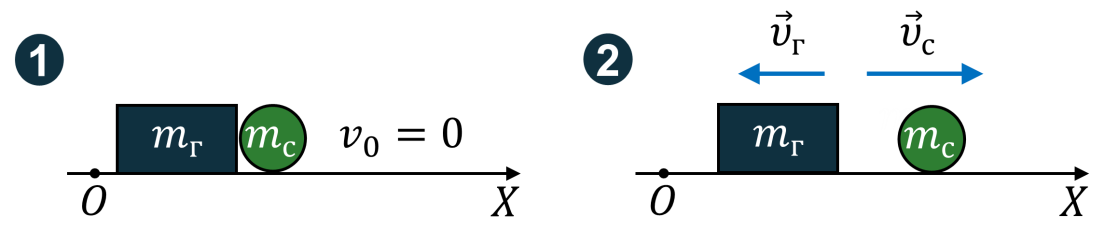 Запишемо закон збереження імпульсу у векторному вигляді:Скориставшись рисунком, спроектуємо одержане рівняння на вісь ОХ:Відповідь: .Розв’язанняЗапишемо закон збереження імпульсу у векторному вигляді:Скориставшись рисунком, спроектуємо одержане рівняння на вісь ОХ:Відповідь: .Дано:Розв’язання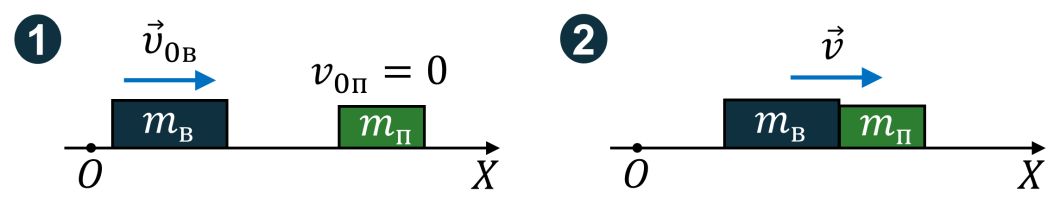 Запишемо закон збереження імпульсу у векторному вигляді:Скориставшись рисунком, спроектуємо одержане рівняння на вісь ОХ:Відповідь: .Розв’язанняЗапишемо закон збереження імпульсу у векторному вигляді:Скориставшись рисунком, спроектуємо одержане рівняння на вісь ОХ:Відповідь: .Дано:Розв’язання	Оскільки напрямок руху меншого уламка невідомий, то припустимо що після розламування він рухається в протилежному напрямку від більшого уламку.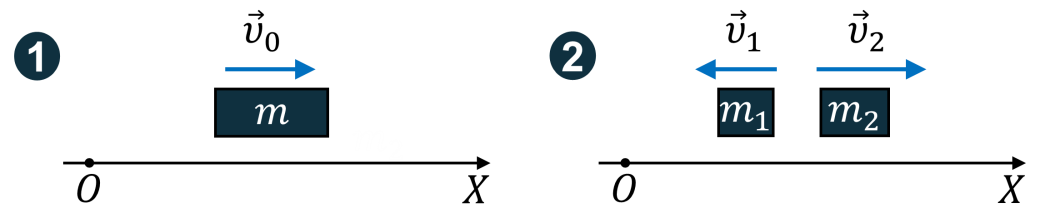 Запишемо закон збереження імпульсу у векторному вигляді:Скориставшись рисунком, спроектуємо одержане рівняння на вісь ОХ:Відповідь: .